	 	 	THUNDER BAY THERAPEUTIC RIDING ASSOCIATION 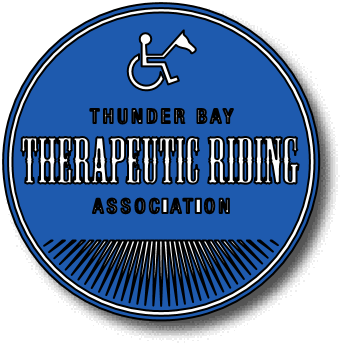 	 	 	 	 	 	            		P.O BOX 10583 Thunder Bay,ON. P7G 6T9                                                                                                                    807-476-5650   	 	 	 	           	                       www.thunderbaytherapeuticriding.org  	 	 	 	                                    Charitable reg. # 140614504 RR0001   Registration Package Important information for completion of registration package. Riders will not be placed until all 14 pages are completed, initialed, and submitted with individual MONTHLY post-dated cheques (not a lump sum for the season) or deliver cash with completed application before due date.  In the event we are unable to accommodate all requests, reimbursements will be made once the scheduling has been completed. ***WE DO NOT ACCEPT DAILY PAYMENT*** Please mail completed application with cheques to: Thunder Bay Therapeutic Riding Association c/o 327 Calvert Road Murillo, ON  P0T 2G0 Registration / Riding Information Please read carefully! REGISTRATION FORMS – All registration forms included in this package are to be filled out in full and initialed; incomplete forms will not receive consideration for riding. Witness sections must be signed by someone over the age of 19 years. Payment MUST accompany the completed package. Please have all forms submitted on or before Sunday, April 7, 2024.   MEDICAL FORMS – ‘PART A’ of the Medical Form must be filled out by the parent,   	  caregiver or rider (Even If You Have Ridden With Us For Years).     	 	 	 	  ‘Part B’ must be completed by the rider’s main medical practitioner   	 	 	 	IE Physician, nurse practitioner, physio or occupational therapist etc. SCHEDULE – The season runs monthly from May (weather permitting) through to September with rides being Monday and Thursday evenings.  Rides start at 6:30pm-7:30pm and 7:30pm- 8:30pm. We ask that the riders be on-site, geared up and ready to ride at these specific times. The rider should then have 45 minutes in the saddle.   The scheduling of riders will be based on the order of registration which fits the appropriate riding schedule with respect to the availability of the horse to the rider and time. We will be contacting you to confirm your placement on the schedule.  Please note that you may be asked to adjust part of your schedule to accommodate a brand new rider so that they may also benefit from our program.  You would be reimbursed for that portion of your ride. Our 2024 Ride Schedule is as follows:  	 	 	 	May 2-30 (No riding on May 20)  	 	 	 	June 3-27  	 	 	 	July 4-29  	 	 	 	August 1-29 (No riding on Aug. 5)   	 	 	                    September 5-30 FEES – Are payable by cash or cheque made out to Thunder Bay Therapeutic Riding Association. A post-dated cheques must be submitted with your application for each month.  In the event we are unable to accommodate all requests, reimbursements will be made once the scheduling has been completed. CANCELLATIONS – All rides are weather permitting.  If canceled due to severe weather (IE storms, lightening, strong winds, excessive heat, etc.) rides WILL NOT be rescheduled or reimbursed. We are sorry for any inconvenience, however the safety of our riders and volunteers is our first priority.   PLEASE PHONE AHEAD  Call 472-5650 After 4:30pmOn Your Ride Nights To Confirm if Riding Will Take PlaceWEIGHT LIMIT – We do have a maximum rider weight limit of 160lbs for the safety of the rider, the horse & the volunteers. Those over the weight limit will not be allowed to ride. WHAT TO WEAR – We need the riders and their parents/guardians/support workers/family and or friends to be dressed appropriately because you may be required to sidewalk. Long pants are to be worn for the comfort of the rider; please make sure they are not too tight, or made of slippery material. Footwear with a heel is recommended, but runners are acceptable as well. Please dress for the weather (IE hats, sweaters, sunglasses, etc.), as the majority of the ride will be outside. Our insurance requires that each rider have two side walkers. We expect all parents/ guardians/support workers/family and or friends to be prepared to fill in as a side-walker, or your ride may be canceled. This means that everyone must wear closed-toed shoes and long pants on the ranch. WE ARE IN NEED OF VOLUNTEERS!***TBTRA will provide safety-approved helmets, and safety belts for each rider. If you are planning on bringing your own equipment, it must be approved by TBTRA ***WHEN DO YOU RIDE?  You will be informed of the day and time by phone by the end of April 2024. GUESTS AT THE FARM – Visitors and/or spectators are not permitted in the barn area, paddocks, but can ask to watch in the arena.  Again, as mentioned above (under “What to Wear”), all guests at the ranch must wear close-toed shoes, or they will be asked to leave the property. Smoking is not permitted anywhere on the ranch and we ask that you do not bring any animals to the property.  Riders are to park on the property, any extra vehicles must park on the ranch side of Calvert Road. TEA ROOM – We have complementary coffee, tea and bottled water available in our tea room, and always appreciate any nut-free snacks or treats you may wish to donate. Any snacks supplied are intended for riders and volunteers only.   Pop is available for $1.00 per can.  Thank you! Rider Requirements Registration may be denied, or riders may be asked to leave the program for any of the following reasons: BEHAVIOUR The rider cannot follow simple directions given by the Instructor, Side Walker, or Leader (to the best of their ability), and therefore create an unsafe situation. The Rider engages in any behaviour that causes harm to the Volunteers or the horses. The Rider does not respect the volunteers working with them, and/or uses inappropriate language. The Rider causes physical harm to a volunteer, horse, or another rider. PHYSICAL The Rider cannot remain seated on the horse for at least 15 – 20 minutes, and does not show improvement over time. The Rider is not able to sit unassisted on a moving horse in a happy and relaxed manner (this may be done with help for children 6 years and under). The Rider has a Harrington rod. The Rider has Scoliosis of 30 degrees or more. The Rider has severe osteoporosis. The Rider has Down Syndrome (the spine must be evaluated and found to have an atlantoaxial instability). The Rider has a prolapsed intervertebral disc. The rider has spondylolithesis (vertebra dislocation with acute pain). The Rider has Spinal Cord paralysis above the mid thoracic level. The Rider has subluxation or dislocation of the hip. The Rider has had a seizure in the last 6 months (from the time of the Doctor’s appointment). WEIGHT LIMIT The maximum weight limit for riders is 160 lbs.  However, a rider who is less than 160 lbs. may be denied entry to the program if: It is felt that they do not have the strength or balance to hold themselves on the horse while it is walking and/or it is felt that it would be dangerous to have a side-walker catch the rider if they were to fall off. We do not have a suitable horse available to carry the rider. SUPPORT A parent, guardian or caregiver is required to remain onsite at the farm for the duration of the scheduled ride. If you have any questions or concerns regarding the registration forms or process please contact us via email at  thatbarn@aol.com  or call Maureen at 472-5650. 2024 Registration Form Please fill out, initial and return,  along with registration monies to the address indicated on the front of this package. Please print information clearly. Rider Information Riders Name:___________________________________________________________________ Home Phone:___________________________________________________________________ Email Address:_________________________________________________________________ Mailing Address:________________________________________________________________ Date of Birth:_________________________________________________   Age:__________ Contact Information Primary Contact: Name:________________________________________________________________________ Relationship to Rider:____________________________________________________________ Phone: Home:__________________________________________________________________  	Work:___________________________________________________________________  	Cell:____________________________________________________________________ Email:________________________________________________________________________ Secondary Contact: Name:________________________________________________________________________ Relationship to Rider:____________________________________________________________ Phone: Home:__________________________________________________________________  	Work:___________________________________________________________________  	Cell:____________________________________________________________________ Email:________________________________________________________________________ Have you ridden with us before?: 	Yes (     )     No (    ) Wheelchair: 	Yes (   )   No (   ) 	 	Verbalizes: 	  Yes (    )   No (   ) Visually impaired: 	Yes (   )   No (   ) 	Hearing impaired: 	Yes (    )    No (   ) Understands Simple Instructions:  	Yes (    )    No (    )   ___________________________ Responds to Others:   Totally (    )    Somewhat (    )     Not at all (    )   ________________ Mounting procedures:   Assisted from ramp (    )   Lift Device (    )    Not sure (    ) You may REQUEST to ride for as many months as you would like, HOWEVER availability (times and/or horses) may be limited.  RIDERS CHOOSING TO RIDE MORE THAN ONE MONTH MAY BE CONTACTED TO CHANGE/ADJUST A MONTH TO ACCOMMODATE A NEW RIDER. OUR GOAL IS TO ALLOW ALL REGISTERED RIDERS AT LEAST ONE MONTH OF THE SEASON. PLEASE NOTE THIS YEARS INCREASE IN FEES*Please check off your preference and make monthly POST dated cheques accordingly: How many months would you like to ride? (Circle one) 	1 	2 	3 	4 	 Number your preference of Months:   June _____ July _____ August _____ September _____ Number your preference of Times:  6:30pm _______  7:30pm _______ NOTE: Please give reason for preference.  Younger children will be selected to ride @ 6:30 most often.    Contact us if you need to discuss further. Additional Comments: Registration Agreement I,   _____________________________________ hereby acknowledge that the Thunder Bay Therapeutic Riding Association will admit registration to individuals whose needs can be adequately met by their program.  This means that registration of _________________________________  will be admitted on the basis of the following:                                                     Rider’s name weight of the individual; horses available for use in the program; availability of volunteers capable of supporting the individual while they participate in the riding program; absence of contraindications to riding as provided in the medical form; behavioural ability to cooperate with the Riding Instructors and volunteers; Therefore, the Thunder Bay Therapeutic Riding Association has the right to deny registration to any individual based on the aforementioned program requirements. Photo Consent & Release In consideration of Thunder Bay Therapeutic Riding Association continuing to provide services to the community, I hereby; grant permission to said Association and all members to take and use, for the purpose of instruction, publication in scientific journals and for other similar purposes, photographs and/or video of ________________________________. Rider’s name release all claims on behalf of myself, my heirs, executors, and assigns which I (or said Rider) may have against the said Association, its affiliates, and all members of its said staff for the use of any photographs or videos taken and used as aforesaid. _________________________________ 	 	________________________________ Print name 	 	 	 	 	 	Relationship to Rider _________________________________ 	 	________________________________ Signature 	 	 	 	 	 	Date **PLEASE ATTACH A PHOTO OF THE RIDER TO THIS PAGE** Assumption of Risks, Release of Liability, Waiver Claims, and Indemnity AgreementBy signing this document, you will waive certain legal rights, including the right to sue. Please read carefully. TO: 	 	Thunder Bay Therapeutic Riding Association AND TO: 	ALL PROPERTY OWNERS (PRIVATE, FEDERAL, PROVINCIAL, REGIONAL AND MUNICIPAL) On my behalf, and on behalf of any minor children participating in these activities, for which I am legally responsible, I agree to the following: ASSUMPTION  OF  RISKS: I am aware and understand that activities involving horses involve many risks, dangers and hazards, including but not limited to the following: Horses, which are powerful and potentially dangerous animals, may change their behaviour at any time and may, without warning, jump, run wildly, buck, kick, bite, or step on people or things. Horses may collide with other horses or objects or trip, stumble or fall even if being led, ridden or driven, or attended to. Negligence (which means, in general terms, a failure to exercise ordinary or proper care) of other riders or drivers my or my child’s own failure to ride safely, within my or my child’s ability or within designated areas and trails. Equipment may fail. Weather conditions can change and can sometimes be dangerous. The nature of the terrain can change and has certain risks associated with it including, but not limited to, exposed natural objects, trees, streams and creeks. The activities can sometime be in remote area and injuries or illness may occur and it may be considerable distance to doctors, hospitals or any other type of assistance. and Negligence on the part of A PROPERTY OWNER AND/OR THE PROVIDER OR THEIR STAFF.  I am also aware that risks, dangers and hazards referred to above exist throughout the trail, stable, practice and other areas and many are unmarked.  I understand and acknowledge that no amount of caution, experience or instruction can eliminate all of the risks involved and I freely accept and fully assume all such risks, dangers and hazards and the possibility that of personal injury, death, property damage or loss resulting there from. ________________________________                                  __________________________ Signature                                                                                                      Date Release of Liability, Waiver of Claims and Indemnity Agreement In consideration of the Provider providing me or my child with their horse or sleigh riding or carriage driving and other services and permitting my or my child’s use of their equipment, and other facilities and the Property Owners providing me or my child with the use of their property (hereinafter collectively referred to as “the Services”), I hereby agree as follows: TO WAIVE ANY AND ALL CLAIMS that I or my child have or may in the future have against Property Owner or the Provider, and their directors, officers, employees, agents, representatives, and volunteers (all of whom are hereinafter collectively referred to as “THE RELEASEES”) and TO RELEASE THE RELEASES from any and all liability or any loss, damage, injury or expense that I or my child may suffer, or that my or my child’s next-of-kin may suffer as a result of my or my child’s use of the service or due to any cause whatsoever, INCLUDING NEGLIGENCE, BREACH OF CONTRACT, OR BREACH OF ANY STATUTORY OR OTHER DUTY OF CARE INCLUDING ANY DUTY OF CARE OWNED UNDER THE “OCCUPIERS LIABILITY ACT” ON THE PART OF THE RELEASEES. TO HOLD HAMLESS AND INDEMNIFY THE RELEASEES from any and all liability for any damage to the property of or personal injury to any third party resulting from my or my child’s use of the services; This Agreement shall be effective and binding upon my or my child’s heirs, next-of-kin, executors, administrators, assigns and representatives in the event of my or my child’s death or incapacity; This Agreement shall be governed by and interpreted in accordance with the laws of the Province of Ontario; And litigation involving the parties this Agreement shall be brought within the Province of Ontario. ____________________________  Signature In entering into this Agreement, I am not relying upon any oral or written representations or statements made by the Releasees’ other than what is set forth in this Agreement. I HAVE READ AND UNDERSTAND THIS AGREEMENT AND I AM AWARE THAT BY SIGNING THIS AGREEMENT, FROM THIS DAY FORWARD, I AM WAIVING CERTAIN LEGAL RIGHTS WHICH I, MY CHILD, MY HEIRS, NEXT-OF-KIN, EXECUTORS, ADMINISTRATORS, ASSIGNS AND/OR REPRESENTATIVES MAY HAVE AGAINST THE RELEASEES. Signed this _________ day of _______________________, 2024. _________________________________        	 _________________________________ Print Rider’s Name 	 	 	 	 	Rider’s Date of Birth _________________________________          	 ________________________________ Print name of Customer 	 	 	 	 	Signature of Customer (a parent or guardian must sign for children under the age of 19 years) _________________________________          	 ________________________________ Name of Witness  	 	 	 	 	Signature of Witness THIS AGREEMENT MUST BE COMPLETED IN FULL, SIGNED, DATED & WITNESSED BEFORE ANY ACTIVITY WITH HORSES MAY BE UNDERTAKEN. Safety Equipment Release & Acknowledgment Form Please fill in this section if you/your child are NOT planning to or are not sure if you will be WEARING BOOTS WITH A ONE-INCH HEAL WHILE RIDING.  In order to be safe, we ask that the rider does wear boots with a one-inch heel to help the feet from sliding through the stirrups.  If the rider is not wearing the proper footwear we are not able to allow them to use stirrups.   Please Note: We do not allow sandals on the farm!  FOR  PARTICIPANTS under 18 YEARS OF AGE I, __________________ _______ , the parent / guardian of ______________________ acknowledge that my child is not wearing boots with a heel.  I understand that it is unsafe for anyone not wearing boots with a heel to use stirrups, and that the absence of the use of stirrups has the potential to take away from the rider’s balance and stability on the horse.  I understand that the volunteers of the Thunder Bay Therapeutic Riding Association will do all that they can to ensure a safe ride and do not hold them responsible for any decrease in safety or injury that may occur due to the lack of boots with a heel. Signed this _________ day of _______________________, 2024. _________________________________          	 ________________________________ Print name of Customer 	 	 	 	 	Signature of Customer (a parent or guardian must sign for children under the age of 19 years) _________________________________          	 ________________________________ Print Name of Witness 	 	 	 	 	Signature of Witness FOR  PARTICIPANTS 18 YEARS & OLDER I, _____________________________________ , acknowledge that I am not wearing boots with a heel. I understand that it is not safe for anyone not wearing boots with a heel to use stirrups, and that the absence of the use of stirrups has the potential to take away from my balance and stability on the horse. I understand that the volunteers of the Thunder Bay Therapeutic Riding Association will do all that they can to ensure a safe ride and I do not hold them responsible for any decrease in safety or injury that may occur due to the lack of boots with a heel. Signed this _________ day of _______________________, 2024. _________________________________          	 ________________________________ Print name of Customer 	 	 	 	 	Signature of Customer (a parent or guardian must sign for children under the age of 19 years) _________________________________          	 ________________________________ Print Name of Witness 	 	 	 	 	Signature of Witness Medical Forms PART ‘A’ is to be completed by the rider, parent or caretaker PART ‘B’ is to be completed by the rider’s main medical practitioner (IE Physician, nurse practitioner, physio or occupational therapist etc.) Medical  PART ‘A’ Rider/Parent Name of Rider _______________________________________________________________ Health Card # of Rider ____________________________     Date of Birth _______________ I, _________________________________________, hereby release any relevant medical information to the Thunder Bay Therapeutic Riding Association for the sole purpose of assessing the participant’s eligibility to participate in the program offered by the association. Signed this _________ day of _______________________, 2024. _________________________________          	 ________________________________ Print name of Rider 	 	 	 	 	Signature of Rider (a parent or guardian must sign for children under the age of 19 years) _________________________________          	 ________________________________ Print Name of Witness 	 	 	 	 	Signature of Witness Please indicate any information that would assist us in providing services to the rider (IE Range of communication, fears, behaviours, changes from previous years, etc.) Please complete, even if you have ridden with us for years. ____________________________________________________________________________________ ____________________________________________________________________________________ ________________________________________________________________________________________________________________________________________________________________________________________________________________________________________________________________________________________________________________________________________________ Medical  PART ‘B’ – Physician’s Approval Name of Rider __________________________________________________________ Physician’s Name _______________________________________________________ Physician’s Address  _____________________________________________________ Our program requires that a rider is able to: Sit on a moving horse in a happy and relaxed manner UNASSISTED.  This may be done with  help for children under six years of age only. Perform simple exercises designed to improve balance, posture, coordination, and muscle tone  with the horse at a halt, walking and changing directions. Within a reasonable length of time, develop his or her ability to be as self-sufficient as possible  with the constraints set by his/her physical condition. Improve his/her seat and management of his/her mount to the limit of his/her ability; initially  with a leader but whenever possible on their own. Riders are only eligible after a review by their physician OR main medical practitioner PERFORMANCE PROFILE (to be completed by the Rider’s main medical practitioner) I, the undersigned medical provider, do declare that therapeutic horseback riding instruction is a suitable activity of the aforementioned patient.  In my opinion, this patient has no precautions or contraindications that would prevent them from safely participating in the Thunder Bay Therapeutic Riding program. _________________________________          	________________________________ Signature of Medical Provider 	 	 	 	Date                                   Part ‘B’ continued on next page… 	 	 	Medical  PART ‘B’ – Physician’s Approval This checklist must be completed by Physician in order to be considered eligible for registration. _____________________________________________________________________________Signature of Medical Provider 	 	 	 	Date Application for Sponsorship If you would like to apply for sponsorship, please fill in the form below with an explanation of why you are requesting assistance. The TBTRA Board will review all applications; sponsorship is based on need. Please note that funding is limited. Rider’s Name:  _____________________________________ Why are you requesting sponsorship? We will contact you if we require further information for sponsorship and will let you know if you have been approved for sponsorship. 	 	MAY  ___ MONDAYS 6, 13, 27 =$75.00 ___ THURSDAYS 2, 9, 16, 23, 30 = $125.00 ___ ALL OF THE ABOVE FOR MAY = $200.00  	 	JUNE:  ____ MONDAYS 3, 10, 17, 24  = $100.00 ____ THURSDAYS 6, 13, 20, 27 = $100.00  ____ ALL OF THE ABOVE FOR JUNE = $200.00 	 	JULY:  ____ MONDAYS 8, 15, 22, 29 = $100.00 ____ THURSDAYS 4, 11, 18, 25=$100.00 ____ ALL OF THE ABOVE FOR JULY = $200.00 	 	AUGUST: ____ MONDAYS 12, 19, 26 = $75.00 ____ THURSDAYS 1, 8, 15, 22, 29 = $125.00 ____ ALL OF THE ABOVE FOR AUGUST = $200.00 	 	SEPTEMBER:____ 	 	SEPTEMBER:____ MONDAYS 9, 16, 23, 30 = $100.00 	 	 	 	____ 	 	 	 	____ THURSDAYS 5, 12, 19, 26= $100.00 	 	 	 	____ 	 	 	 	____ ALL OF THE ABOVE FOR SEPTEMBER = $200.00   _________________________________ ________________________________ Print name 	 	 	 	 Relationship to Rider _________________________________ ________________________________ Signature 	 	 	 	 Date Diagnosis : Primary Condition: Secondary Condition: Height :                                                            Weight : Are there any conditions that we should be aware of?  (IE depression, anxiety, phobias, etc.).  Other comments: RIDER’S  NAME :    	 	 	 	 	WEIGHT :              GENERAL  HEALTHYESNODoes the individual have seizures? (Date of last seizure  _____________________)Continence?Does the individual have any skin conditions?  If yes please list. Has the individual had their tetanus shot:   Date:Does the individual have any aggressive behaviours? If yes, please elaborate: Have there been any prior or recent injuries sustained by the individual (i.e. broken bones) Please list : Does the individual have any allergies?  Please list : PHYSICAL LIMITATIONSDoes the individual have control of at least one upper extremity?Can the individual sit upright unassisted for a period of time?Does the individual have contracted or extremely stiff lower extremities?Does the individual have control of their neck?Are there any other physical limitations?  Please list: CONTRAINDICATIONS TO RIDINGDoes the individual have a Harrington Rod?Does the individual have scoliosis of 30 degrees or more?If the individual has Down Syndrome, has ADC been recently investigated by x-ray? Date of x-ray:Does the individual have severe osteoporosis?Does the individual have spinal cord paralysis above the mid thoracic level?Does the individual have spondylolithesis (vertebrate dislocation with acute pain)?Does the individual have a prolapsed inter-vertebral disc?Does the individual have subluxation or dislocation of the hip?